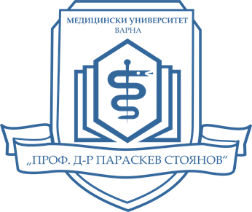 АВТОБИОГРАФИЯ																						         АВТОБИОГРАФИЯ(Попълва се от ръководителя на проектното предложение и членове на екипа, които не са служители на  МУ-Варна, ако има такива)Име, академична длъжност, научна степенМесторабота – научна организация, научно звеноЗаемани длъжности Образование и придобита специалностОсновна област и подобласти на научни изследванияДопълнителни области и подобласти на научни изследванияН индекс:Избрани репрезентативни научни публикации с импакт фактор (до 10):